沉浸式族語教學 春陽國小附設幼兒園110上學期學習單5-3-2    第十八週  我是神射手幼兒姓名：                家長簽名:★小朋友們，你知道上山打獵要帶什麼工具嗎?請在正確的  圖案打V，再用族語唸唸看。★請小朋友先用族語唸出圖片中動物的名稱，再使用弓箭射箭靶上的動物，每人有5次機會，如射中一次，就在射中的動物下面畫一個圈圈.★小小神射手在動物箭靶中總共射中了幾次動物？請將正確數字圈起來。1    2    3    4    5budi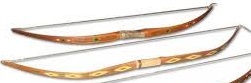 弓cida qhuni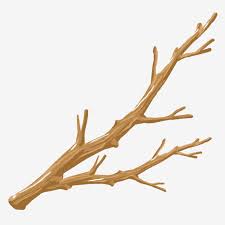 樹枝raqic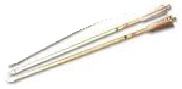 箭矢waliq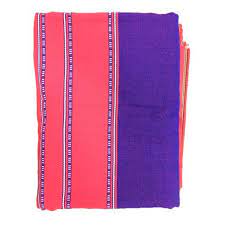 布boyak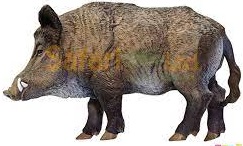 山豬rungay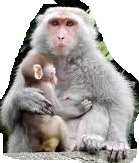 猴子rapic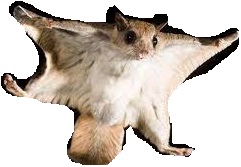 飛鼠pada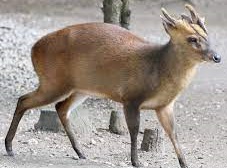 山羌